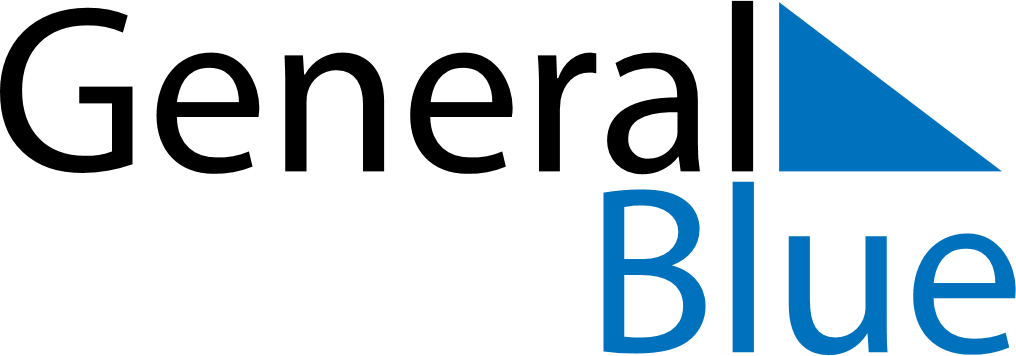 May 2024May 2024May 2024May 2024May 2024May 2024Vadso, Troms og Finnmark, NorwayVadso, Troms og Finnmark, NorwayVadso, Troms og Finnmark, NorwayVadso, Troms og Finnmark, NorwayVadso, Troms og Finnmark, NorwayVadso, Troms og Finnmark, NorwaySunday Monday Tuesday Wednesday Thursday Friday Saturday 1 2 3 4 Sunrise: 2:28 AM Sunset: 9:27 PM Daylight: 18 hours and 58 minutes. Sunrise: 2:22 AM Sunset: 9:33 PM Daylight: 19 hours and 10 minutes. Sunrise: 2:16 AM Sunset: 9:39 PM Daylight: 19 hours and 22 minutes. Sunrise: 2:10 AM Sunset: 9:45 PM Daylight: 19 hours and 35 minutes. 5 6 7 8 9 10 11 Sunrise: 2:03 AM Sunset: 9:51 PM Daylight: 19 hours and 48 minutes. Sunrise: 1:56 AM Sunset: 9:58 PM Daylight: 20 hours and 1 minute. Sunrise: 1:49 AM Sunset: 10:05 PM Daylight: 20 hours and 15 minutes. Sunrise: 1:42 AM Sunset: 10:12 PM Daylight: 20 hours and 29 minutes. Sunrise: 1:34 AM Sunset: 10:19 PM Daylight: 20 hours and 45 minutes. Sunrise: 1:26 AM Sunset: 10:28 PM Daylight: 21 hours and 1 minute. Sunrise: 1:18 AM Sunset: 10:36 PM Daylight: 21 hours and 18 minutes. 12 13 14 15 16 17 18 Sunrise: 1:08 AM Sunset: 10:46 PM Daylight: 21 hours and 37 minutes. Sunrise: 12:57 AM Sunset: 10:56 PM Daylight: 21 hours and 59 minutes. Sunrise: 12:44 AM Sunset: 11:09 PM Daylight: 22 hours and 24 minutes. Sunrise: 12:27 AM Sunset: 11:27 PM Daylight: 22 hours and 59 minutes. Sunrise: 12:53 AM Sunrise: 12:53 AM Sunrise: 12:53 AM 19 20 21 22 23 24 25 Sunrise: 12:53 AM Sunrise: 12:53 AM Sunrise: 12:53 AM Sunrise: 12:53 AM Sunrise: 12:53 AM Sunrise: 12:53 AM Sunrise: 12:53 AM 26 27 28 29 30 31 Sunrise: 12:53 AM Sunrise: 12:53 AM Sunrise: 12:53 AM Sunrise: 12:53 AM Sunrise: 12:53 AM Sunrise: 12:53 AM 